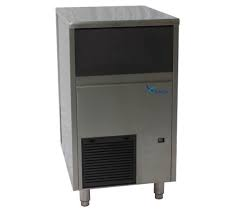 La consultazione della presente scheda non sostituisce la necessaria lettura del manuale d’uso e manutenzione dell’attrezzatura in oggetto. Essa è stata redatta al fine di fornire agli utilizzatori, formati e addestrati ove necessario, un promemoria sintetico delle indicazioni contenute nel manuale medesimo.PRIMA DELL’USOAssicurarsi che l’attrezzatura è installata correttamenteIndossare i DPI adeguatiDURANTE L’USONon manomettere le protezioni dell’apparecchiaturaOsservare attraverso l’apertura di scarico dei cubetti che la barra spruzzante sia correttamente posizionata e che l’acqua venga uniformemente spruzzata sugli stampini rovesciati dell’evaporatore.Verificare che la tendina di plastica sia posizionata correttamente impedendo la fuoriuscita dell’acqua attraverso le proprie lamelle.DOPO L’USORicordarsi che per evitare l’accumulo di batteri indesiderati è necessario pulire ed igienizzare le pareti interne del contenitore ogni settimana con una soluzione di acqua mista ad una sostanza battericida.SPECIFICHESPECIFICHECONFORMITA’SPECIFICHESPECIFICHECONFORMITA’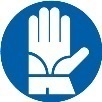 Guanti EN 511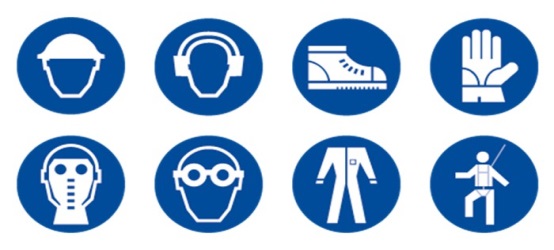 CamiceEN 13034:2009